Stem and Leaf Plots with Decimals and Hundreds:  NotesThe following examples provide some practice with stem-and-leaf plots.  Subjects in a psychological study were timed while completing a certain task. Complete a stem-and-leaf plot for the following list of times:7.6,  8.1,  9.2,  6.8,  5.9,  6.2,  6.1,  5.8,  7.3,  8.1,  8.8,  7.4,  7.7,  8.2The first thing I'll do is reorder this list. It isn't required, but it surely makes life easier. My ordered list is:  We always do this first!5.8,  5.9,  6.1,  6.2,  6.8,  7.3,  7.4,  7.6,  7.7,  8.1,  8.1,  8.2,  8.8,  9.2These values have one decimal place. The stem-and-leaf plot only looks at the last digit (for the leaves) and all the digits before (for the stem). So I'll have to put a "key" or "legend" on this plot to show what I mean by the numbers in this plot. The ones digits will be the stem values, and the tenths will be the leaves.                                                         Before      After                                      Decimal      Decimal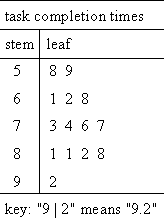 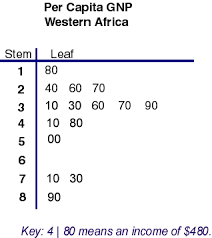 